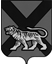 ТЕРРИТОРИАЛЬНАЯ ИЗБИРАТЕЛЬНАЯ КОМИССИЯ ГОРОДА СПАССКА-ДАЛЬНЕГОР Е Ш Е Н И Е01.08.2014			      г. Спасск-Дальний			    № 219/87Рассмотрев представленные избирательным объединением «Местное отделение политической партии «Демократический выбор» в городском округе Спасск-Дальний Приморского края» документы о назначении уполномоченного представителя и уполномоченного представителя по финансовым вопросам, в соответствии со статьями 27, 36 Избирательного кодекса Приморского края территориальная избирательная комиссия города Спасск-ДальнийРЕШИЛА:1. Зарегистрировать уполномоченного представителя, назначенного избирательным объединением «Местное отделение политической партии «Демократический выбор» в городском округе Спасск-Дальний Приморского края», – Ананьева Максима Сергеевича с выдачей удостоверения установленного образца.2. Зарегистрировать уполномоченного представителя по финансовым вопросам, назначенного избирательным объединением «Местное отделение политической партии «Демократический выбор» в городском округе Спасск-Дальний Приморского края», – Фадееву Ксению Сергеевну с выдачей удостоверения установленного образца.3. Обратиться в органы внутренних дел для установления факта назначения избирательным объединением «Местное отделение политической партии «Демократический выбор» в городском округе Спасск-Дальний Приморского края» уполномоченного представителя, уполномоченного представителя по финансовым вопросам. Председатель комиссии                                                                С.А. ЧеревиковаСекретарь  комиссии                                                                     Е.Г. БондаренкоО регистрации уполномоченного представителя, уполномоченного представителя по финансовым вопросам, назначенных избирательным объединением «Местное отделение политической партии «Демократический выбор» в городском округе Спасск-Дальний Приморского края» на выборах депутатов Думы городского округа Спасск-Дальний